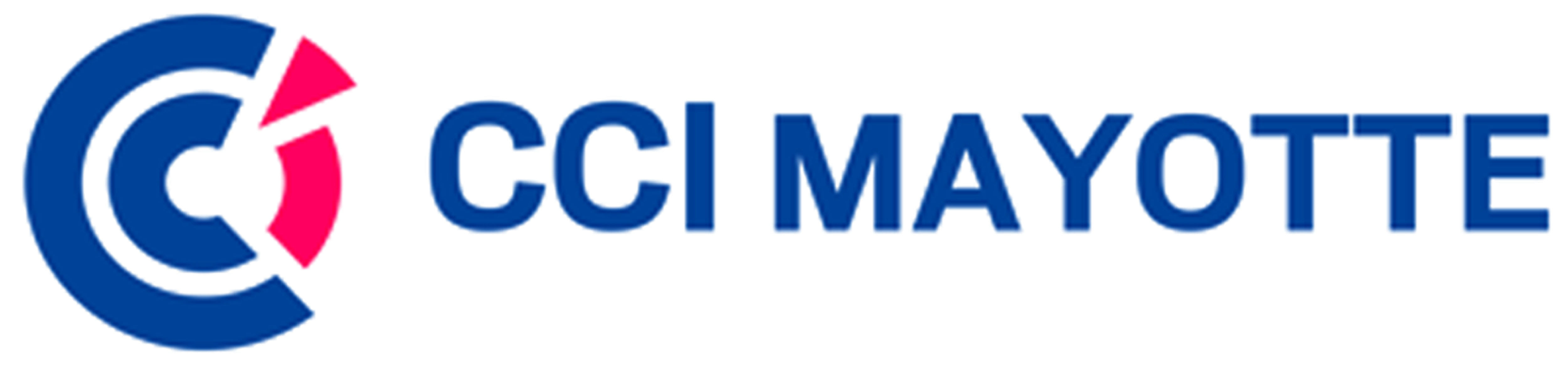 							Mamoudzou, le MARCHE DE PRESTATIONS INTELECTUELLESN°xxxxCHAMBRE DE COMMERCE ET D'INDUSTRIE DE MAYOTTE (CCI MAYOTTE)Place mariage BP 63597600 MamoudzouMission d’assistance à maîtrise d’ouvrage portant sur une Etude de faisabilité, d’opportunité et programmatique pour l’extension de la maison de l’entrepriseACTE D’ENGAGEMENT (AE)Représentant du pouvoir adjudicateurMonsieur le Président de la CCI de MayottePersonne habilitée à donner les renseignements prévus au code de la commande publiqueMonsieur le Président de la CCI de MayotteComptable public assignataireMonsieur le Trésorier de la CCI de MayotteLe présent AE comporte xx pages numérotées de 1 à xx (à compléter par les candidats)Article 1. PROCEDURE ET FORME DU MARCHELe présent marché à est conclu selon une procédure adaptée en application des articles L 2123-1 et R2123-1 et suivants du Code de la commande publique.Il est rappelé que le ou les signataires doivent être habilités à engager le ou les opérateurs économiques candidats au nom et pour le compte desquels ils prétendent agir.Article 2. CONTRACTANT TITULAIREJe soussigné, Nous soussignés, agissant en tant que membres d’un groupement momentané d’entreprises :Groupement solidaireGroupement conjoint 	Mandataire solidaire	Mandataire non solidaireSur la base :- de notre proposition de devis et de méthodologie de réalisation suite à votre demande pour le présent marché;- des documents, certificats, attestations et déclarations visés aux articles R2143-6 à R2143-10 du Code de la commande publique. M’engage sans réserve, à exécuter, sur la base de mon offre, les prestations demandées conformément aux stipulations des documents cités ci-dessus et dans les conditions définies ci-après. L'offre ainsi présentée ne me lie toutefois que si son acceptation m'est notifiée dans un délai de 120 jours à compter de la date limite de remise des offres fixée par la lettre de consultation.   Nous engageons sans réserve, à exécuter, sur la base de notre offre, les prestations demandées, en tant que cotraitants groupés solidaires ou conjoints (avec mandataire solidaire), conformément aux stipulations des documents cités ci-dessus et dans les conditions définies ci-après.L'offre ainsi présentée ne nous lie toutefois que si son acceptation nous est notifiée dans un délai de 120 jours à compter de la date limite de remise des offres fixée par la lettre de consultation. Article 3. PRIX3.1.  Les prestations sont rémunérées, pour chaque phase de mission du CCP, par application d’un prix global et forfaitaire ferme et définitif, dont la décomposition figure en annexe au présent acte d’engagement (annexe 1) :	- prix global et forfaitaire (en chiffres et en lettres) :	Taux TVA : 0%		- 							TTC3.2. En cas de groupement conjoint, la répartition des prestations exécutées par chacun des membres du groupement conjoint, ainsi que la répartition de la rémunération correspondante sont joints en annexe au présent acte d'engagement (annexe 2).3.3. Montant sous-traité En cas de recours à la sous-traitance, conformément à l'article 5 de la loi du 31 décembre 1975 modifiée, l’annexe n° 3 au présent acte d’engagement indique(nt) la nature, le montant des prestations qui seront exécutées par le sous-traitant concerné, le nom et les conditions de paiement de ce dernier.Le montant des prestations sous-traitées indiqué dans chaque annexe constitue le montant maximal de la créance que le sous-traitant concerné pourra présenter en nantissement ou céder.Chaque annexe constitue une demande d'acceptation du sous-traitant concerné et d'agrément des conditions de paiement du contrat de sous-traitance. La notification du marché est réputée emporter acceptation du sous-traitant et agrément des conditions de paiement du contrat de sous-traitance. Le montant total des prestations que j'envisage / nous envisageons de sous-traiter conformément à ces annexes est de : --------------------------------------------------------------------------------------------------------------------------------------------------------------------------------------------------------------------------------------------------------------------Les déclarations et attestations des sous-traitants recensés dans le dossier en annexe 4, sont jointes au présent acte d'engagement.Article. 4 PAIEMENTS Les modalités du règlement des comptes du marché sont spécifiées à l'article 10 du CCP. Prestataire unique Le pouvoir adjudicateur se libérera des sommes dues au titre du présent marché en faisant porter le montant au crédit du compte (joindre un RIB ou RIP) :Groupement solidaire Le pouvoir adjudicateur se libérera des sommes dues au titre du présent marché en faisant porter le montant au crédit du compte (joindre un RIB ou RIP) :Toutefois, le pouvoir adjudicateur se libérera des sommes dues aux sous-traitants payés directement en en faisant porter les montants au crédit des comptes désignés dans les annexes, les avenants ou les actes spéciaux.Groupement conjointLe maître de l'ouvrage se libérera des sommes dues au titre du présent marché en faisant porter le montant au crédit des comptes (joindre un RIB ou RIP) :Toutefois, le maître de l'ouvrage se libérera des sommes dues aux sous-traitants payés directement en en faisant porter les montants au crédit des comptes désignés dans les annexes, les avenants ou les actes spéciaux.ARTICLE 5. AVANCE Entrepreneur uniqueL'entrepreneur désigné ci-avant :- Refuse de percevoir l'avance prévue à l’article L. 2191-2 du Code de la commande publique et dans les conditions fixées à l’article 10 du CCP,- Accepte de percevoir l'avance prévue à l'article L. 2191-2 du Code de la commande publique et dans les conditions fixées à l’article 10 du CCP. Groupement solidaire ou conjointLes entrepreneurs groupés solidaires ou conjoint désignés ci-avant :- Refusent de percevoir l'avance prévue à l'article L. 2191-2 du Code de la commande publique et dans les conditions fixées à l’article 10 du CCP - Acceptent de percevoir l'avance prévue à l'article L. 2191-2 du Code de la commande publique et dans les conditions fixées à l’article 10 du CCP AnnexesAnnexe n°1 : Cadre de Décomposition du Prix Global et Forfaitaire (DPGF) de chaque phase du marchéAnnexe n°2 : Répartition des prestations en cas de groupement conjointAnnexe n°3 : nature et montants des prestations sous-traitéesAnnexe n°4  : Acte spécial de sous-traitanceAnnexe n°1Cadre de Décomposition du Prix Global et Forfaitaire A compléter, parapher, dater et signer et joindre obligatoirement à l'acte d'engagementAnnexe n°2Répartition des prestations en cas de groupement conjointAnnexe n°3Nature et montants des prestations sous-traitéesUne demande est établie pour chaque sous-traitant présenté.Il est possible d’utiliser le formulaire DC4.Nom, prénom et qualité du signataire :Nom, prénom et qualité du signataire :Nom, prénom et qualité du signataire : Agissant  pour mon propre compte : Agissant  pour mon propre compte : Agissant  pour mon propre compte : Agissant  pour mon propre compte : Agissant  pour mon propre compte : Agissant  pour mon propre compte : Agissant  pour mon propre compte : Agissant  pour mon propre compte : Agissant  pour mon propre compte : Agissant  pour mon propre compte : Agissant  pour mon propre compte : Agissant  pour mon propre compte : Agissant  pour mon propre compte : Agissant  pour mon propre compte : Agissant  pour mon propre compte : Agissant  pour mon propre compte : Agissant  pour mon propre compte : Agissant  pour mon propre compte : Agissant  pour mon propre compte : Agissant  pour mon propre compte : Agissant  pour mon propre compte : Agissant  pour mon propre compte : Agissant  pour mon propre compte : Agissant  pour mon propre compte : Agissant  pour mon propre compte : Agissant  pour mon propre compte : Agissant  pour mon propre compte :Domicilié à :Tel. :  Fax : Fax : Fax : Courriel : Agissant au nom et pour le compte de la Société : (intitulé complet et forme juridique de la société)Agissant au nom et pour le compte de la Société : (intitulé complet et forme juridique de la société)Agissant au nom et pour le compte de la Société : (intitulé complet et forme juridique de la société)Agissant au nom et pour le compte de la Société : (intitulé complet et forme juridique de la société)Agissant au nom et pour le compte de la Société : (intitulé complet et forme juridique de la société)Agissant au nom et pour le compte de la Société : (intitulé complet et forme juridique de la société)Agissant au nom et pour le compte de la Société : (intitulé complet et forme juridique de la société)Agissant au nom et pour le compte de la Société : (intitulé complet et forme juridique de la société)Agissant au nom et pour le compte de la Société : (intitulé complet et forme juridique de la société)Agissant au nom et pour le compte de la Société : (intitulé complet et forme juridique de la société)Agissant au nom et pour le compte de la Société : (intitulé complet et forme juridique de la société)Agissant au nom et pour le compte de la Société : (intitulé complet et forme juridique de la société)Agissant au nom et pour le compte de la Société : (intitulé complet et forme juridique de la société)Agissant au nom et pour le compte de la Société : (intitulé complet et forme juridique de la société)Agissant au nom et pour le compte de la Société : (intitulé complet et forme juridique de la société)Agissant au nom et pour le compte de la Société : (intitulé complet et forme juridique de la société)Agissant au nom et pour le compte de la Société : (intitulé complet et forme juridique de la société)Agissant au nom et pour le compte de la Société : (intitulé complet et forme juridique de la société)Agissant au nom et pour le compte de la Société : (intitulé complet et forme juridique de la société)Agissant au nom et pour le compte de la Société : (intitulé complet et forme juridique de la société)Agissant au nom et pour le compte de la Société : (intitulé complet et forme juridique de la société)Agissant au nom et pour le compte de la Société : (intitulé complet et forme juridique de la société)Agissant au nom et pour le compte de la Société : (intitulé complet et forme juridique de la société)Agissant au nom et pour le compte de la Société : (intitulé complet et forme juridique de la société)Agissant au nom et pour le compte de la Société : (intitulé complet et forme juridique de la société)Agissant au nom et pour le compte de la Société : (intitulé complet et forme juridique de la société)Agissant au nom et pour le compte de la Société : (intitulé complet et forme juridique de la société)Au capital de :Au capital de :Ayant son siège à :Ayant son siège à :Tel. :  Fax : Fax : Fax : Courriel : N - d'identité d'établissement (SIRET) :N - d'identité d'établissement (SIRET) :N - d'identité d'établissement (SIRET) :N - d'identité d'établissement (SIRET) :N - d'identité d'établissement (SIRET) :N - d'identité d'établissement (SIRET) :N - d'identité d'établissement (SIRET) :N - d'identité d'établissement (SIRET) :N - d'inscription au répertoire des métiers ou au registre du commerce et des sociétés :N - d'inscription au répertoire des métiers ou au registre du commerce et des sociétés :N - d'inscription au répertoire des métiers ou au registre du commerce et des sociétés :N - d'inscription au répertoire des métiers ou au registre du commerce et des sociétés :N - d'inscription au répertoire des métiers ou au registre du commerce et des sociétés :N - d'inscription au répertoire des métiers ou au registre du commerce et des sociétés :N - d'inscription au répertoire des métiers ou au registre du commerce et des sociétés :N - d'inscription au répertoire des métiers ou au registre du commerce et des sociétés :N - d'inscription au répertoire des métiers ou au registre du commerce et des sociétés :N - d'inscription au répertoire des métiers ou au registre du commerce et des sociétés :N - d'inscription au répertoire des métiers ou au registre du commerce et des sociétés :N - d'inscription au répertoire des métiers ou au registre du commerce et des sociétés :N - d'inscription au répertoire des métiers ou au registre du commerce et des sociétés :N - d'inscription au répertoire des métiers ou au registre du commerce et des sociétés :N - d'inscription au répertoire des métiers ou au registre du commerce et des sociétés :N - d'inscription au répertoire des métiers ou au registre du commerce et des sociétés :N - d'inscription au répertoire des métiers ou au registre du commerce et des sociétés :N - d'inscription au répertoire des métiers ou au registre du commerce et des sociétés :N - d'inscription au répertoire des métiers ou au registre du commerce et des sociétés :N - d'inscription au répertoire des métiers ou au registre du commerce et des sociétés :N - d'inscription au répertoire des métiers ou au registre du commerce et des sociétés :Cotraitant 1 – Mandataire du GroupementCotraitant 1 – Mandataire du GroupementCotraitant 1 – Mandataire du GroupementCotraitant 1 – Mandataire du GroupementCotraitant 1 – Mandataire du GroupementCotraitant 1 – Mandataire du GroupementCotraitant 1 – Mandataire du GroupementCotraitant 1 – Mandataire du GroupementCotraitant 1 – Mandataire du GroupementCotraitant 1 – Mandataire du GroupementCotraitant 1 – Mandataire du GroupementCotraitant 1 – Mandataire du GroupementCotraitant 1 – Mandataire du GroupementCotraitant 1 – Mandataire du GroupementCotraitant 1 – Mandataire du GroupementCotraitant 1 – Mandataire du GroupementCotraitant 1 – Mandataire du GroupementCotraitant 1 – Mandataire du GroupementCotraitant 1 – Mandataire du GroupementCotraitant 1 – Mandataire du GroupementCotraitant 1 – Mandataire du GroupementCotraitant 1 – Mandataire du GroupementCotraitant 1 – Mandataire du GroupementCotraitant 1 – Mandataire du GroupementCotraitant 1 – Mandataire du GroupementCotraitant 1 – Mandataire du GroupementCotraitant 1 – Mandataire du GroupementCotraitant 1 – Mandataire du GroupementCotraitant 1 – Mandataire du GroupementCotraitant 1 – Mandataire du GroupementCotraitant 1 – Mandataire du GroupementCotraitant 1 – Mandataire du GroupementNom, prénom et qualité du signataire:Nom, prénom et qualité du signataire:Nom, prénom et qualité du signataire:Nom, prénom et qualité du signataire:Agissant  pour mon propre compte:Agissant  pour mon propre compte:Agissant  pour mon propre compte:Agissant  pour mon propre compte:Agissant  pour mon propre compte:Agissant  pour mon propre compte:Agissant  pour mon propre compte:Agissant  pour mon propre compte:Agissant  pour mon propre compte:Agissant  pour mon propre compte:Agissant  pour mon propre compte:Agissant  pour mon propre compte:Agissant  pour mon propre compte:Agissant  pour mon propre compte:Agissant  pour mon propre compte:Agissant  pour mon propre compte:Agissant  pour mon propre compte:Agissant  pour mon propre compte:Agissant  pour mon propre compte:Agissant  pour mon propre compte:Agissant  pour mon propre compte:Agissant  pour mon propre compte:Agissant  pour mon propre compte:Agissant  pour mon propre compte:Agissant  pour mon propre compte:Agissant  pour mon propre compte:Agissant  pour mon propre compte:Agissant  pour mon propre compte:Agissant  pour mon propre compte:Agissant  pour mon propre compte:Agissant  pour mon propre compte:Agissant  pour mon propre compte:Agissant  pour mon propre compte:Domicilié à :Domicilié à :Tel. :  Tel. :  Fax : Fax : Fax : Courriel : Courriel : Agissant au nom et pour le compte de la Société : (intitulé complet et forme juridique de la société)Agissant au nom et pour le compte de la Société : (intitulé complet et forme juridique de la société)Agissant au nom et pour le compte de la Société : (intitulé complet et forme juridique de la société)Agissant au nom et pour le compte de la Société : (intitulé complet et forme juridique de la société)Agissant au nom et pour le compte de la Société : (intitulé complet et forme juridique de la société)Agissant au nom et pour le compte de la Société : (intitulé complet et forme juridique de la société)Agissant au nom et pour le compte de la Société : (intitulé complet et forme juridique de la société)Agissant au nom et pour le compte de la Société : (intitulé complet et forme juridique de la société)Agissant au nom et pour le compte de la Société : (intitulé complet et forme juridique de la société)Agissant au nom et pour le compte de la Société : (intitulé complet et forme juridique de la société)Agissant au nom et pour le compte de la Société : (intitulé complet et forme juridique de la société)Agissant au nom et pour le compte de la Société : (intitulé complet et forme juridique de la société)Agissant au nom et pour le compte de la Société : (intitulé complet et forme juridique de la société)Agissant au nom et pour le compte de la Société : (intitulé complet et forme juridique de la société)Agissant au nom et pour le compte de la Société : (intitulé complet et forme juridique de la société)Agissant au nom et pour le compte de la Société : (intitulé complet et forme juridique de la société)Agissant au nom et pour le compte de la Société : (intitulé complet et forme juridique de la société)Agissant au nom et pour le compte de la Société : (intitulé complet et forme juridique de la société)Agissant au nom et pour le compte de la Société : (intitulé complet et forme juridique de la société)Agissant au nom et pour le compte de la Société : (intitulé complet et forme juridique de la société)Agissant au nom et pour le compte de la Société : (intitulé complet et forme juridique de la société)Agissant au nom et pour le compte de la Société : (intitulé complet et forme juridique de la société)Agissant au nom et pour le compte de la Société : (intitulé complet et forme juridique de la société)Agissant au nom et pour le compte de la Société : (intitulé complet et forme juridique de la société)Agissant au nom et pour le compte de la Société : (intitulé complet et forme juridique de la société)Agissant au nom et pour le compte de la Société : (intitulé complet et forme juridique de la société)Agissant au nom et pour le compte de la Société : (intitulé complet et forme juridique de la société)Agissant au nom et pour le compte de la Société : (intitulé complet et forme juridique de la société)Agissant au nom et pour le compte de la Société : (intitulé complet et forme juridique de la société)Agissant au nom et pour le compte de la Société : (intitulé complet et forme juridique de la société)Agissant au nom et pour le compte de la Société : (intitulé complet et forme juridique de la société)Agissant au nom et pour le compte de la Société : (intitulé complet et forme juridique de la société)Agissant au nom et pour le compte de la Société : (intitulé complet et forme juridique de la société)Au capital de :Au capital de :Au capital de :Ayant son siège à :Ayant son siège à :Ayant son siège à :Tel. :  Tel. :  Fax : Fax : Fax : Courriel : Courriel : N - d'identité d'établissement (SIRET) :N - d'identité d'établissement (SIRET) :N - d'identité d'établissement (SIRET) :N - d'identité d'établissement (SIRET) :N - d'identité d'établissement (SIRET) :N - d'identité d'établissement (SIRET) :N - d'identité d'établissement (SIRET) :N - d'identité d'établissement (SIRET) :N - d'identité d'établissement (SIRET) :N - d'identité d'établissement (SIRET) :N - d'inscription  au répertoire des métiers ou  au registre du commerce et des sociétés :N - d'inscription  au répertoire des métiers ou  au registre du commerce et des sociétés :N - d'inscription  au répertoire des métiers ou  au registre du commerce et des sociétés :N - d'inscription  au répertoire des métiers ou  au registre du commerce et des sociétés :N - d'inscription  au répertoire des métiers ou  au registre du commerce et des sociétés :N - d'inscription  au répertoire des métiers ou  au registre du commerce et des sociétés :N - d'inscription  au répertoire des métiers ou  au registre du commerce et des sociétés :N - d'inscription  au répertoire des métiers ou  au registre du commerce et des sociétés :N - d'inscription  au répertoire des métiers ou  au registre du commerce et des sociétés :N - d'inscription  au répertoire des métiers ou  au registre du commerce et des sociétés :N - d'inscription  au répertoire des métiers ou  au registre du commerce et des sociétés :N - d'inscription  au répertoire des métiers ou  au registre du commerce et des sociétés :N - d'inscription  au répertoire des métiers ou  au registre du commerce et des sociétés :N - d'inscription  au répertoire des métiers ou  au registre du commerce et des sociétés :N - d'inscription  au répertoire des métiers ou  au registre du commerce et des sociétés :N - d'inscription  au répertoire des métiers ou  au registre du commerce et des sociétés :N - d'inscription  au répertoire des métiers ou  au registre du commerce et des sociétés :N - d'inscription  au répertoire des métiers ou  au registre du commerce et des sociétés :N - d'inscription  au répertoire des métiers ou  au registre du commerce et des sociétés :N - d'inscription  au répertoire des métiers ou  au registre du commerce et des sociétés :N - d'inscription  au répertoire des métiers ou  au registre du commerce et des sociétés :N - d'inscription  au répertoire des métiers ou  au registre du commerce et des sociétés :N - d'inscription  au répertoire des métiers ou  au registre du commerce et des sociétés :Cotraitant 2Cotraitant 2Cotraitant 2Cotraitant 2Cotraitant 2Cotraitant 2Cotraitant 2Cotraitant 2Cotraitant 2Cotraitant 2Cotraitant 2Cotraitant 2Cotraitant 2Cotraitant 2Cotraitant 2Cotraitant 2Cotraitant 2Cotraitant 2Cotraitant 2Cotraitant 2Cotraitant 2Cotraitant 2Cotraitant 2Cotraitant 2Cotraitant 2Cotraitant 2Cotraitant 2Cotraitant 2Cotraitant 2Cotraitant 2Cotraitant 2Cotraitant 2Nom, prénom et qualité du signataire:Nom, prénom et qualité du signataire:Nom, prénom et qualité du signataire:Nom, prénom et qualité du signataire:Agissant  pour mon propre compte:Agissant  pour mon propre compte:Agissant  pour mon propre compte:Agissant  pour mon propre compte:Agissant  pour mon propre compte:Agissant  pour mon propre compte:Agissant  pour mon propre compte:Agissant  pour mon propre compte:Agissant  pour mon propre compte:Agissant  pour mon propre compte:Agissant  pour mon propre compte:Agissant  pour mon propre compte:Agissant  pour mon propre compte:Agissant  pour mon propre compte:Agissant  pour mon propre compte:Agissant  pour mon propre compte:Agissant  pour mon propre compte:Agissant  pour mon propre compte:Agissant  pour mon propre compte:Agissant  pour mon propre compte:Agissant  pour mon propre compte:Agissant  pour mon propre compte:Agissant  pour mon propre compte:Agissant  pour mon propre compte:Agissant  pour mon propre compte:Agissant  pour mon propre compte:Agissant  pour mon propre compte:Agissant  pour mon propre compte:Agissant  pour mon propre compte:Agissant  pour mon propre compte:Agissant  pour mon propre compte:Agissant  pour mon propre compte:Agissant  pour mon propre compte:Domicilié à :Domicilié à :Tel. :  Tel. :  Fax : Fax : Fax : Courriel : Courriel : Agissant au nom et pour le compte de la Société : (intitulé complet et forme juridique de la société)Agissant au nom et pour le compte de la Société : (intitulé complet et forme juridique de la société)Agissant au nom et pour le compte de la Société : (intitulé complet et forme juridique de la société)Agissant au nom et pour le compte de la Société : (intitulé complet et forme juridique de la société)Agissant au nom et pour le compte de la Société : (intitulé complet et forme juridique de la société)Agissant au nom et pour le compte de la Société : (intitulé complet et forme juridique de la société)Agissant au nom et pour le compte de la Société : (intitulé complet et forme juridique de la société)Agissant au nom et pour le compte de la Société : (intitulé complet et forme juridique de la société)Agissant au nom et pour le compte de la Société : (intitulé complet et forme juridique de la société)Agissant au nom et pour le compte de la Société : (intitulé complet et forme juridique de la société)Agissant au nom et pour le compte de la Société : (intitulé complet et forme juridique de la société)Agissant au nom et pour le compte de la Société : (intitulé complet et forme juridique de la société)Agissant au nom et pour le compte de la Société : (intitulé complet et forme juridique de la société)Agissant au nom et pour le compte de la Société : (intitulé complet et forme juridique de la société)Agissant au nom et pour le compte de la Société : (intitulé complet et forme juridique de la société)Agissant au nom et pour le compte de la Société : (intitulé complet et forme juridique de la société)Agissant au nom et pour le compte de la Société : (intitulé complet et forme juridique de la société)Agissant au nom et pour le compte de la Société : (intitulé complet et forme juridique de la société)Agissant au nom et pour le compte de la Société : (intitulé complet et forme juridique de la société)Agissant au nom et pour le compte de la Société : (intitulé complet et forme juridique de la société)Agissant au nom et pour le compte de la Société : (intitulé complet et forme juridique de la société)Agissant au nom et pour le compte de la Société : (intitulé complet et forme juridique de la société)Agissant au nom et pour le compte de la Société : (intitulé complet et forme juridique de la société)Agissant au nom et pour le compte de la Société : (intitulé complet et forme juridique de la société)Agissant au nom et pour le compte de la Société : (intitulé complet et forme juridique de la société)Agissant au nom et pour le compte de la Société : (intitulé complet et forme juridique de la société)Agissant au nom et pour le compte de la Société : (intitulé complet et forme juridique de la société)Agissant au nom et pour le compte de la Société : (intitulé complet et forme juridique de la société)Agissant au nom et pour le compte de la Société : (intitulé complet et forme juridique de la société)Agissant au nom et pour le compte de la Société : (intitulé complet et forme juridique de la société)Agissant au nom et pour le compte de la Société : (intitulé complet et forme juridique de la société)Agissant au nom et pour le compte de la Société : (intitulé complet et forme juridique de la société)Agissant au nom et pour le compte de la Société : (intitulé complet et forme juridique de la société)Au capital de :Au capital de :Au capital de :Ayant son siège à :Ayant son siège à :Ayant son siège à :Tel. :  Tel. :  Fax : Fax : Fax : Courriel : Courriel : N - d'identité d'établissement (SIRET) :N - d'identité d'établissement (SIRET) :N - d'identité d'établissement (SIRET) :N - d'identité d'établissement (SIRET) :N - d'identité d'établissement (SIRET) :N - d'identité d'établissement (SIRET) :N - d'identité d'établissement (SIRET) :N - d'identité d'établissement (SIRET) :N - d'identité d'établissement (SIRET) :N - d'identité d'établissement (SIRET) :N - d'inscription  au répertoire des métiers ou  au registre du commerce et des sociétés :N - d'inscription  au répertoire des métiers ou  au registre du commerce et des sociétés :N - d'inscription  au répertoire des métiers ou  au registre du commerce et des sociétés :N - d'inscription  au répertoire des métiers ou  au registre du commerce et des sociétés :N - d'inscription  au répertoire des métiers ou  au registre du commerce et des sociétés :N - d'inscription  au répertoire des métiers ou  au registre du commerce et des sociétés :N - d'inscription  au répertoire des métiers ou  au registre du commerce et des sociétés :N - d'inscription  au répertoire des métiers ou  au registre du commerce et des sociétés :N - d'inscription  au répertoire des métiers ou  au registre du commerce et des sociétés :N - d'inscription  au répertoire des métiers ou  au registre du commerce et des sociétés :N - d'inscription  au répertoire des métiers ou  au registre du commerce et des sociétés :N - d'inscription  au répertoire des métiers ou  au registre du commerce et des sociétés :N - d'inscription  au répertoire des métiers ou  au registre du commerce et des sociétés :N - d'inscription  au répertoire des métiers ou  au registre du commerce et des sociétés :N - d'inscription  au répertoire des métiers ou  au registre du commerce et des sociétés :N - d'inscription  au répertoire des métiers ou  au registre du commerce et des sociétés :N - d'inscription  au répertoire des métiers ou  au registre du commerce et des sociétés :N - d'inscription  au répertoire des métiers ou  au registre du commerce et des sociétés :N - d'inscription  au répertoire des métiers ou  au registre du commerce et des sociétés :N - d'inscription  au répertoire des métiers ou  au registre du commerce et des sociétés :N - d'inscription  au répertoire des métiers ou  au registre du commerce et des sociétés :N - d'inscription  au répertoire des métiers ou  au registre du commerce et des sociétés :N - d'inscription  au répertoire des métiers ou  au registre du commerce et des sociétés :Cotraitant 3 Cotraitant 3 Cotraitant 3 Cotraitant 3 Cotraitant 3 Cotraitant 3 Cotraitant 3 Cotraitant 3 Cotraitant 3 Cotraitant 3 Cotraitant 3 Cotraitant 3 Cotraitant 3 Cotraitant 3 Cotraitant 3 Cotraitant 3 Cotraitant 3 Cotraitant 3 Cotraitant 3 Cotraitant 3 Cotraitant 3 Cotraitant 3 Cotraitant 3 Cotraitant 3 Cotraitant 3 Cotraitant 3 Cotraitant 3 Cotraitant 3 Cotraitant 3 Cotraitant 3 Cotraitant 3 Cotraitant 3 Cotraitant 3 Nom, prénom et qualité du signataire:Nom, prénom et qualité du signataire:Nom, prénom et qualité du signataire:Nom, prénom et qualité du signataire:Agissant  pour mon propre compte:Agissant  pour mon propre compte:Agissant  pour mon propre compte:Agissant  pour mon propre compte:Agissant  pour mon propre compte:Agissant  pour mon propre compte:Agissant  pour mon propre compte:Agissant  pour mon propre compte:Agissant  pour mon propre compte:Agissant  pour mon propre compte:Agissant  pour mon propre compte:Agissant  pour mon propre compte:Agissant  pour mon propre compte:Agissant  pour mon propre compte:Agissant  pour mon propre compte:Agissant  pour mon propre compte:Agissant  pour mon propre compte:Agissant  pour mon propre compte:Agissant  pour mon propre compte:Agissant  pour mon propre compte:Agissant  pour mon propre compte:Agissant  pour mon propre compte:Agissant  pour mon propre compte:Agissant  pour mon propre compte:Agissant  pour mon propre compte:Agissant  pour mon propre compte:Agissant  pour mon propre compte:Agissant  pour mon propre compte:Agissant  pour mon propre compte:Agissant  pour mon propre compte:Agissant  pour mon propre compte:Agissant  pour mon propre compte:Agissant  pour mon propre compte:Agissant  pour mon propre compte:Domicilié à :Domicilié à :Tel. :  Tel. :  Fax : Fax : Fax : Courriel : Courriel : Agissant au nom et pour le compte de la Société : (intitulé complet et forme juridique de la société)Agissant au nom et pour le compte de la Société : (intitulé complet et forme juridique de la société)Agissant au nom et pour le compte de la Société : (intitulé complet et forme juridique de la société)Agissant au nom et pour le compte de la Société : (intitulé complet et forme juridique de la société)Agissant au nom et pour le compte de la Société : (intitulé complet et forme juridique de la société)Agissant au nom et pour le compte de la Société : (intitulé complet et forme juridique de la société)Agissant au nom et pour le compte de la Société : (intitulé complet et forme juridique de la société)Agissant au nom et pour le compte de la Société : (intitulé complet et forme juridique de la société)Agissant au nom et pour le compte de la Société : (intitulé complet et forme juridique de la société)Agissant au nom et pour le compte de la Société : (intitulé complet et forme juridique de la société)Agissant au nom et pour le compte de la Société : (intitulé complet et forme juridique de la société)Agissant au nom et pour le compte de la Société : (intitulé complet et forme juridique de la société)Agissant au nom et pour le compte de la Société : (intitulé complet et forme juridique de la société)Agissant au nom et pour le compte de la Société : (intitulé complet et forme juridique de la société)Agissant au nom et pour le compte de la Société : (intitulé complet et forme juridique de la société)Agissant au nom et pour le compte de la Société : (intitulé complet et forme juridique de la société)Agissant au nom et pour le compte de la Société : (intitulé complet et forme juridique de la société)Agissant au nom et pour le compte de la Société : (intitulé complet et forme juridique de la société)Agissant au nom et pour le compte de la Société : (intitulé complet et forme juridique de la société)Agissant au nom et pour le compte de la Société : (intitulé complet et forme juridique de la société)Agissant au nom et pour le compte de la Société : (intitulé complet et forme juridique de la société)Agissant au nom et pour le compte de la Société : (intitulé complet et forme juridique de la société)Agissant au nom et pour le compte de la Société : (intitulé complet et forme juridique de la société)Agissant au nom et pour le compte de la Société : (intitulé complet et forme juridique de la société)Agissant au nom et pour le compte de la Société : (intitulé complet et forme juridique de la société)Agissant au nom et pour le compte de la Société : (intitulé complet et forme juridique de la société)Agissant au nom et pour le compte de la Société : (intitulé complet et forme juridique de la société)Agissant au nom et pour le compte de la Société : (intitulé complet et forme juridique de la société)Agissant au nom et pour le compte de la Société : (intitulé complet et forme juridique de la société)Agissant au nom et pour le compte de la Société : (intitulé complet et forme juridique de la société)Agissant au nom et pour le compte de la Société : (intitulé complet et forme juridique de la société)Agissant au nom et pour le compte de la Société : (intitulé complet et forme juridique de la société)Agissant au nom et pour le compte de la Société : (intitulé complet et forme juridique de la société)Agissant au nom et pour le compte de la Société : (intitulé complet et forme juridique de la société)Au capital de :Au capital de :Au capital de :Ayant son siège à :Ayant son siège à :Ayant son siège à :Tel. :  Tel. :  Fax : Fax : Fax : Courriel : Courriel : N - d'identité d'établissement (SIRET) :N - d'identité d'établissement (SIRET) :N - d'identité d'établissement (SIRET) :N - d'identité d'établissement (SIRET) :N - d'identité d'établissement (SIRET) :N - d'identité d'établissement (SIRET) :N - d'identité d'établissement (SIRET) :N - d'identité d'établissement (SIRET) :N - d'identité d'établissement (SIRET) :N - d'identité d'établissement (SIRET) :N - d'inscription  au répertoire des métiers ou  au registre du commerce et des sociétés :N - d'inscription  au répertoire des métiers ou  au registre du commerce et des sociétés :N - d'inscription  au répertoire des métiers ou  au registre du commerce et des sociétés :N - d'inscription  au répertoire des métiers ou  au registre du commerce et des sociétés :N - d'inscription  au répertoire des métiers ou  au registre du commerce et des sociétés :N - d'inscription  au répertoire des métiers ou  au registre du commerce et des sociétés :N - d'inscription  au répertoire des métiers ou  au registre du commerce et des sociétés :N - d'inscription  au répertoire des métiers ou  au registre du commerce et des sociétés :N - d'inscription  au répertoire des métiers ou  au registre du commerce et des sociétés :N - d'inscription  au répertoire des métiers ou  au registre du commerce et des sociétés :N - d'inscription  au répertoire des métiers ou  au registre du commerce et des sociétés :N - d'inscription  au répertoire des métiers ou  au registre du commerce et des sociétés :N - d'inscription  au répertoire des métiers ou  au registre du commerce et des sociétés :N - d'inscription  au répertoire des métiers ou  au registre du commerce et des sociétés :N - d'inscription  au répertoire des métiers ou  au registre du commerce et des sociétés :N - d'inscription  au répertoire des métiers ou  au registre du commerce et des sociétés :N - d'inscription  au répertoire des métiers ou  au registre du commerce et des sociétés :N - d'inscription  au répertoire des métiers ou  au registre du commerce et des sociétés :N - d'inscription  au répertoire des métiers ou  au registre du commerce et des sociétés :N - d'inscription  au répertoire des métiers ou  au registre du commerce et des sociétés :N - d'inscription  au répertoire des métiers ou  au registre du commerce et des sociétés :N - d'inscription  au répertoire des métiers ou  au registre du commerce et des sociétés :N - d'inscription  au répertoire des métiers ou  au registre du commerce et des sociétés :compte ouvert à l'organisme bancaire : compte ouvert à l'organisme bancaire : à : à : au nom de : au nom de : sous le numéro : clé RIB : code banque : code guichet : compte ouvert à l'organisme bancaire : compte ouvert à l'organisme bancaire : à : à : au nom de : au nom de : sous le numéro : clé RIB : code banque : code guichet : Ces paiements seront libératoires vis-à-vis des entrepreneurs groupés solidaires. Ces paiements seront libératoires vis-à-vis des entrepreneurs groupés solidaires. Cotraitant 1Cotraitant 1Cotraitant 1Cotraitant 1Cotraitant 1Cotraitant 1Cotraitant 1Cotraitant 1Cotraitant 1Cotraitant 1Cotraitant 1Cotraitant 1Cotraitant 1Cotraitant 1Cotraitant 1Cotraitant 1Cotraitant 1Cotraitant 1Cotraitant 1Cotraitant 1Cotraitant 1Cotraitant 1Cotraitant 1Cotraitant 1Cotraitant 1Cotraitant 1Cotraitant 1Cotraitant 1compte ouvert à l'organisme bancaire :compte ouvert à l'organisme bancaire :compte ouvert à l'organisme bancaire :compte ouvert à l'organisme bancaire :compte ouvert à l'organisme bancaire :compte ouvert à l'organisme bancaire :compte ouvert à l'organisme bancaire :compte ouvert à l'organisme bancaire :compte ouvert à l'organisme bancaire :compte ouvert à l'organisme bancaire :compte ouvert à l'organisme bancaire :compte ouvert à l'organisme bancaire :compte ouvert à l'organisme bancaire :à :à :à :à :à :à :à :à :à :à :au nom de :au nom de :au nom de :au nom de :au nom de :au nom de :au nom de :au nom de :au nom de :au nom de :sous le numéro :clé RIB :clé RIB :clé RIB :code banque :code guichet :code guichet :code guichet :code guichet :code guichet :code guichet :code guichet :code guichet :Cotraitant 2Cotraitant 2Cotraitant 2Cotraitant 2Cotraitant 2Cotraitant 2Cotraitant 2Cotraitant 2Cotraitant 2Cotraitant 2Cotraitant 2Cotraitant 2Cotraitant 2Cotraitant 2Cotraitant 2Cotraitant 2Cotraitant 2Cotraitant 2Cotraitant 2Cotraitant 2Cotraitant 2Cotraitant 2Cotraitant 2Cotraitant 2Cotraitant 2Cotraitant 2Cotraitant 2compte ouvert à l'organisme bancaire :compte ouvert à l'organisme bancaire :compte ouvert à l'organisme bancaire :compte ouvert à l'organisme bancaire :compte ouvert à l'organisme bancaire :compte ouvert à l'organisme bancaire :compte ouvert à l'organisme bancaire :compte ouvert à l'organisme bancaire :compte ouvert à l'organisme bancaire :compte ouvert à l'organisme bancaire :à :à :à :à :à :à :à :à :à :à :au nom de :au nom de :au nom de :au nom de :au nom de :au nom de :au nom de :au nom de :au nom de :au nom de :sous le numéro :clé RIB :clé RIB :clé RIB :code banque :code guichet :code guichet :code guichet :code guichet :code guichet :code guichet :code guichet :Cotraitant 3Cotraitant 3Cotraitant 3Cotraitant 3Cotraitant 3Cotraitant 3Cotraitant 3Cotraitant 3Cotraitant 3Cotraitant 3Cotraitant 3Cotraitant 3Cotraitant 3Cotraitant 3Cotraitant 3Cotraitant 3Cotraitant 3Cotraitant 3Cotraitant 3Cotraitant 3Cotraitant 3Cotraitant 3Cotraitant 3Cotraitant 3Cotraitant 3Cotraitant 3Cotraitant 3compte ouvert à l'organisme bancaire :compte ouvert à l'organisme bancaire :compte ouvert à l'organisme bancaire :compte ouvert à l'organisme bancaire :compte ouvert à l'organisme bancaire :compte ouvert à l'organisme bancaire :compte ouvert à l'organisme bancaire :compte ouvert à l'organisme bancaire :compte ouvert à l'organisme bancaire :compte ouvert à l'organisme bancaire :à :à :à :à :à :à :à :à :à :à :au nom de :au nom de :au nom de :au nom de :au nom de :au nom de :au nom de :au nom de :au nom de :au nom de :sous le numéro :clé RIB :clé RIB :clé RIB :code banque :code guichet :code guichet :code guichet :code guichet :code guichet :code guichet :code guichet :Fait en un seul originalFait en un seul originalFait en un seul originalFait en un seul originalFait en un seul originalFait en un seul originalà :le :Mention(s) manuscrite(s) "lu et approuvé", signature(s) du représentant du candidat individuel, ou, en cas de groupement, du mandataire habilité ou de chacun des membres du groupement candidat :Mention(s) manuscrite(s) "lu et approuvé", signature(s) du représentant du candidat individuel, ou, en cas de groupement, du mandataire habilité ou de chacun des membres du groupement candidat :Mention(s) manuscrite(s) "lu et approuvé", signature(s) du représentant du candidat individuel, ou, en cas de groupement, du mandataire habilité ou de chacun des membres du groupement candidat :Mention(s) manuscrite(s) "lu et approuvé", signature(s) du représentant du candidat individuel, ou, en cas de groupement, du mandataire habilité ou de chacun des membres du groupement candidat :Mention(s) manuscrite(s) "lu et approuvé", signature(s) du représentant du candidat individuel, ou, en cas de groupement, du mandataire habilité ou de chacun des membres du groupement candidat :Mention(s) manuscrite(s) "lu et approuvé", signature(s) du représentant du candidat individuel, ou, en cas de groupement, du mandataire habilité ou de chacun des membres du groupement candidat :Acceptation de l'offreAcceptation de l'offreEst acceptée la présente offre pour valoir acte d'engagement.Est acceptée la présente offre pour valoir acte d'engagement.Personne représentant le pouvoir adjudicateur,Personne représentant le pouvoir adjudicateur,à : Mamoudzoule :Date d'effet du marchéDate d'effet du marchéDate d'effet du marchéDate d'effet du marchéDate d'effet du marchéDate d'effet du marchéDate d'effet du marchéReçu notification du marché le :Le titulaire / mandataire du groupement titulaire:Le titulaire / mandataire du groupement titulaire:Le titulaire / mandataire du groupement titulaire:Reçu l'avis de réception postal de la notification du marché signé par le titulaire / mandataire du groupement titulaire, le Reçu l'avis de réception postal de la notification du marché signé par le titulaire / mandataire du groupement titulaire, le Reçu l'avis de réception postal de la notification du marché signé par le titulaire / mandataire du groupement titulaire, le Reçu l'avis de réception postal de la notification du marché signé par le titulaire / mandataire du groupement titulaire, le Reçu l'avis de réception postal de la notification du marché signé par le titulaire / mandataire du groupement titulaire, le Pour le pouvoir adjudicateur,Pour le pouvoir adjudicateur,Pour le pouvoir adjudicateur,Pour le pouvoir adjudicateur,Pour le pouvoir adjudicateur,Pour le pouvoir adjudicateur,Pour le pouvoir adjudicateur,à :à :le :le :(date d'apposition de la signature ci-après) (date d'apposition de la signature ci-après) (date d'apposition de la signature ci-après) Désignation des membresdu groupement conjointPrestations exécutées par les membresdu groupement conjointPrestations exécutées par les membresdu groupement conjointDésignation des membresdu groupement conjointNature de la prestationMontant TTC de la prestationDésignation des sous-traitantsPrestations exécutées par les sous-traitantsPrestations exécutées par les sous-traitantsDésignation des sous-traitantsNature de la prestationMontant TTC de la prestationAnnexe n°Declaration de Sous-Traitance